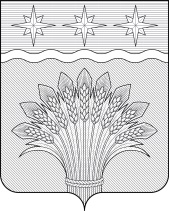 КЕМЕРОВСКАЯ ОБЛАСТЬ – КУЗБАСССовет народных депутатов Юргинского муниципального округапервого созывапятьдесят восьмое заседаниеРЕШЕНИЕот 26 декабря 2023 года № 289 – НАО создании муниципального дорожного фонда Юргинского муниципального округа и утверждении порядка формирования и использования муниципального дорожного фонда Юргинского муниципального округаВ соответствии со статьей 179.4 Бюджетного кодекса Российской Федерации и Уставом муниципального образования Юргинский муниципальный округ Кемеровской области – Кузбасса, Совет народных депутатов Юргинского муниципального округаРЕШИЛ:1. Создать муниципальный дорожный фонд Юргинского муниципального округа.2. Утвердить Порядок формирования и использования муниципального дорожного фонда Юргинского муниципального округа согласно Приложению.3. Считать утратившими силу:– решение Совета народных депутатов Юргинского муниципального округа от 30.04.2020 № 46–НПА «О создании муниципального дорожного фонда Юргинского муниципального округа и утверждении порядка формирования и использования муниципального дорожного фонда Юргинского муниципального округа».4. Настоящее решение опубликовать в газете «Юргинские ведомости» и разместить в информационно–телекоммуникационной сети «Интернет» на официальном сайте администрации Юргинского муниципального округа.5. Настоящее решение вступает в силу после его официального опубликования в газете «Юргинские ведомости» и распространяет свое действие на отношения, возникшие с 01.01.2024.6. Контроль за исполнением решения возложить на постоянную комиссию Совета народных депутатов Юргинского муниципального округа первого созыва по агропромышленному комплексу и обеспечению жизнедеятельности.Председатель Совета народных депутатовЮргинского муниципального округа					             И. Я. БережноваГлава Юргинского муниципального округа				             Д. К. Дадашов26 декабря 2023 годаПриложение к решениюСовета народных депутатовЮргинского муниципального округаот 26 декабря 2023 года № 289 – НАПорядок формирования и использованиямуниципального дорожного фонда Юргинского муниципального округаОбщие положения1.1. Настоящий Порядок устанавливает правила формирования и использования бюджетных ассигнований муниципального дорожного фонда Юргинского муниципального округа (далее – дорожный фонд).1.2. Муниципальный дорожный фонд бюджета Юргинского муниципального округа – часть средств бюджета Юргинского муниципального округа, подлежащая использованию в целях финансового обеспечения дорожной деятельности в отношении автомобильных дорог общего пользования местного значения в границах Юргинского муниципального округа (далее – автомобильные дорога общего пользования местного значения), а также капитального ремонта и ремонта дворовых территорий многоквартирных домов, проездов к дворовым территориям многоквартирных домов Юргинского муниципального округа.1.3. Средства дорожного фонда имеют целевое назначение и не подлежат изъятию или расходованию на нужды, не связанные с финансовым обеспечением деятельности, указанной в пункте 1.2 настоящего Порядка.2. Порядок формирования дорожного фонда2.1. Объем бюджетных ассигнований дорожного фонда утверждается решением о бюджете Юргинского муниципального округа на соответствующий финансовый год и на плановый период в размере не менее прогнозируемого объема доходов бюджета Юргинского муниципального округа за счет:– акцизов на автомобильный бензин, прямогонный бензин, дизельное топливо, моторные масла для дизельных и (или) карбюраторных (инжекторных) двигателей, производимые на территории Российской Федерации, подлежащих зачислению в бюджет Юргинского муниципального округа;– доходов от транспортного налога, подлежащего зачислению в бюджет Юргинского муниципального округа; – доходов местных бюджетов от платы в счет возмещения вреда, причиняемого автомобильным дорогам местного значения тяжеловесными транспортными средствами;– субсидий из вышестоящих бюджетов, предоставляемых бюджету Юргинского муниципального округа в целях софинансирования расходов на осуществление дорожной деятельности в отношении автомобильных дорог общего пользования, на капитальный ремонт и ремонт дворовых территорий многоквартирных домов, проездов к дворовым территориям многоквартирных домов Юргинского муниципального округа, а также на иные мероприятия, связанные с обеспечением развития дорожного хозяйства Юргинского муниципального округа;– безвозмездных поступлений от физических и юридических лиц на финансовое обеспечение дорожной деятельности, в том числе добровольных пожертвований.3. Порядок использования средств дорожного фонда3.1. Средства дорожного фонда направляются Управлением по обеспечению жизнедеятельности и строительству Юргинского муниципального округа:– на строительство и реконструкцию автомобильных дорог общего пользования местного значения;– на капитальный ремонт и ремонт автомобильных дорог общего пользования местного значения;– на капитальный ремонт и ремонт дворовых территорий многоквартирных домов, проездов к дворовым территориям многоквартирных домов;– на обустройство автомобильных дорог общего пользования местного значения в целях повышения безопасности дорожного движения;– на содержание автомобильных дорог общего пользования местного значения;– на иные мероприятия, связанные с дорожной деятельностью.3.2. Средства дорожного фонда направляются территориальными управлениями Юргинского муниципального округа в лице администрации Юргинского муниципального округа:– на содержание автомобильных дорог общего пользования местного значения;– на иные мероприятия, связанные с дорожной деятельностью.3.3. Бюджетные ассигнования дорожного фонда, не использованные в текущем финансовом году, направляются на увеличение бюджетных ассигнований дорожного фонда на очередной финансовый год.3.4. Операции со средствами фонда отражаются в ежегодном отчете об исполнении бюджета Юргинского муниципального округа.4. Контроль за использованием средств дорожного фонда4.1. Контроль за целевым использованием средств дорожного фонда осуществляется в соответствии с законодательством Российской Федерации и муниципальными правовыми актами Юргинского муниципального округа.4.2. Ответственность за целевое использование средств дорожного фонда несут главные распорядители средств дорожного фонда в лице управления по обеспечению жизнедеятельности и строительству Юргинского муниципального округа и администрации Юргинского муниципального округа, в соответствии с действующим законодательством.5. Заключительное положениеИзменения в настоящий Порядок вносятся решением Совета народных депутатов Юргинского муниципального округа в порядке, установленном законодательством.